[Enter Name Here]Personal & Professional Strategic Plan__________________________________________Version 2.03/1/2013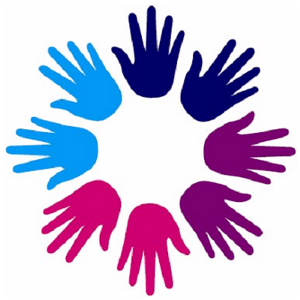 Emerging Women Leaders Coaching CircleA Conspire Coaching & Consulting, LLC Initiativewww.emergngwomenleaderscircle.com ContentsWelcome to your Strategic Plan!	4Use this Strategic Plan to Deeply Engage with EWL	5Schedule for completing your Strategic Plan	6Ongoing Components	6Time Specific Components	6My Goals	9My Values	10My BIG Questions	11My Vision	12My Mission	14Key Career Ingredients	16Signature Strengths	16Relationship Mapping	21My Possible Goals for the Upcoming Year	21Immediate Actions I am considering	21Monthly Action Plan Template	22Welcome to your Strategic Plan!This plan is your companion to the Emerging Women Leaders program.  Use it as your anchor and reference point. You will work on it, and re-work it, and add to it. You will be prompted to use it at times. You will be drawn to work on it organically at other times. All of the key concepts and coaching work we do can find a place here in your strategic plan. It is a draft, a work-in progress. It will emerge along with you. There is no right way, or wrong way of doing it and you will necessarily require guidance and collaboration to complete it.This template is an invitation. Choosing to work on it is accepting to be the designer of the next chapter of your life and career. You are choosing to do the smart, intentional thinking about your life in a way that you have always done for the teams you serve on and/or lead. This document is likely to bring up all sorts of emotional responses. They might include:Feeling totally and completely overwhelmedPure joy and momentumSpurts of energy followed by depressing crashesA sense of taking control of your next chapterResistance to naming goals, committing to new habitsFear of stating what you really want for your lifeRelief to fully own who you are becoming and what your life is aboutSatisfaction in identifying and prioritizing concrete goals and actionsWhatever your responses are, they are right and good and perfect. They are the raw materials to work with in a coaching environment. Please ensure that you notice what comes up for you as you work your way through your strategic plan. If you get stopped, overwhelmed or anxious, that is your clue that you should reach out to your coach or your co-conspirator to get un-stuck.The document suggests some timing and processes that work with the schedule of the Emerging Women Leaders coaching circle. At times, the schedule might not fit where you are in your process. That’s ok.  You are encouraged to reach out to your coach to support you in figuring out the best way to tackle the sections of this plan.  Finally, you may decide that you want to skip certain sections. This document is yours and it is in service to your own self-knowledge and productive action. Tweak, delete, add, morph – consider it a launching point.Use this Strategic Plan to Deeply Engage with EWLLook for the following symbols throughout the strategic plan to help you engage the support of eConspire resources, your coach, your co-conspirator, and the other EWLs via the Google Group and Board of Directors sessions.Schedule for completing your Strategic PlanThis table sets out each component of the Strategic Plan creation process and provides a sense of how each element fits into the EWL program. Jen will work with you to set out a personalized deadline to complete each component. At the end of the document is a Monthly Action Plan template. This document will help you choose what to focus on at the beginning of each month. It will give you an opportunity to revisit your strategic plan and assess what’s most important to work with in the month ahead. It will also tie together the pieces from your Board of Directors meetings and other elements of EWL.My GoalsStep 1: Record your goalsWhat are three goals you have for this year? (The starting point of the year is the Kickoff of your EWL Coaching Circle). Note these may not be clear when you start this process. Work we do together during EWL on values, strengths, branding and relationships may uncover important goals that you have not yet considered.  If you have definite goal(s) that you want to commit to, note them here. Otherwise, jot possible goals down in the Possible Goals section at the end of this document.Goal #1:Goal #2:Goal #3Step 2: Complete an initial SWOT Analysis and Identify Possible Actions, Milestones and deadlinesStep 3: Refine your SWOT through conversation with your coach and Co-ConspiratorsMy ValuesYour Values Strings are the backbone of all of your work in EWL. Please refer to your Career & Life Values Assessment to list your prioritized list of value strings and your current level of satisfaction with each in the table below. Remember, your values should be prioritized by which you would like to be MOST present in the next chapter of your life and career.From Values to Strategy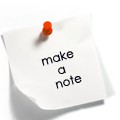 My BIG QuestionsYour BIG questions are those questions you want to answer to help crystallize your VISION, MISSION, and GOALS for the chapter of your life that you are designing.  Before you embark on your strategic planning, take a few minutes to jot down the big questions about your next life and career chapter that you are setting out to answer. In addition, throughout this document you will be prompted to record your BIG questions.  Do that here.My VisionStep 1: Draft version 1.0 of your vision for your defined time-frameTake no more than 15 minutes to draft a description of your life, x years from now. This should be a life in which you are most satisfied, fulfilled and feeling alive. It is completely fine to have more than one version of your vision. Also feel free to type outside the text box below or to make it bigger! This is your document. Draft your vision here:Step 2: Get Unstuck When Working on Your Vision 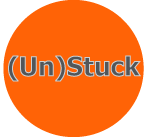 Step 3: Debrief your Visioning Work with Your Co-ConspiratorStep 4: Draft your refined vision in the space below. Draft it in the present tense as though your future were happening right now.Step 5: Be ok with this vision as it is. Leave it – let it soak in. Be ok with not being sure how you will achieve the vision. Commit to the vision anyway.Step 6: From Vision to StrategyMy MissionYour mission is a concise sentence or set of sentences that describe your purpose in life. Having a personal mission will help you gain clarity about your choices, goals and priorities.Step 1: Just write! In the space blow, draft a 1st draft mission statement that states what your purpose in life is. Step 3: Debrief your Mission Work with your Co-ConspiratorStep 4:  Draft a “final” concise 1-3 sentence mission statement in the space below.Step 5: Be ok with this mission as it is Leave it – let it soak in. Step 6: From Mission to StrategyKey Career IngredientsYour three career ingredients are the three criteria that any job must have in order for you to be fulfilled and to be your best professional self. These are non-negotiable.  Read over your Vision, Mission and Values Strings. Then, answer the question: What three ingredients MUST be present in my job in the next chapter of my career? Note your three ingredients in the diagram below.Signature StrengthsYou will be doing extensive work on strengths a few months into the Emerging Women Leaders experience.  Leave this section blank until you are prompted to start working on it.Step 1: Document Your Five StrengthsFinder StrengthsRead StrengthsFinder 2.0  and document your five StrengthsFinder Themes here:Step 2: Work with Your StrengthsFinder ResultsStep 3: Strongest Self Analysis:Look for the themes that are common to each example given and compile these theses using the table below:  Step 4: Reflect Upon the Strongest Self DataAnswer the questions below and send them to your Co-Conspirator and coach when prompted. You will complete this prior to the Seminar on Strength-Based Communication.Step 5: Strengths-Based CommunicationAfter the seminar on Strengths-Based Communication, you will send a draft of to your Coach and Co-conspirator for feedback and workshopping. Once you have it (them) finalized, record them here:Which branding activities are important for you right now?Review online presence to assess the strength and consistency of my brandReview my resume and job search materials for the strength and consistency of my brandOther: ______________________________________________Step 6: My Signature StrengthsRelationship MappingYou will choose one of three relationship maps to complete and will document your analysis of this mapping experience here.  Once you complete your relationship map, insert a photo or copy of it in the space below. My Possible Goals for the Upcoming YearImmediate Actions I am consideringMonthly Action Plan TemplateYou will make choices each month about how to put your goals and EWL work into action. Submit this Monthly Action Plan to your Coach and your Co-conspirator at the beginning of each month.Try these activities to get unstuck. This symbol refers you to additional resources and exercises on eConspire that will help you to complete the section. You won’t need to do these exercises for every section of your strategic plan, but you will find them helpful when you are stopped, stuck, or confused. 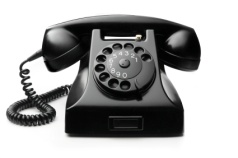 Talk it through. This symbol refers to ideas you can use to work through the section of your strategic plan with your Co-conspirator or with your coach.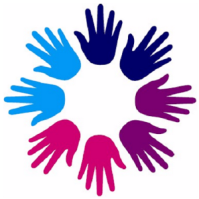 Engage your Board. This symbol highlights how you might gain the support of the other EWLs in your cohort by bringing this topic to one of your Board of Directors Sessions and/or how you might reach out for help using the EWL GoogleGroup.Make a note. Periodically the plan asks you to make a note of possible goals, actions, and BIG questions to record for future reference. Ultimately, you will review, prioritize, and solidify these notes into an actionable plan.Section DescriptionPacingYour DeadlineValue StringsA set of activities to clarify your values and priorities as they apply to the next chapter of your life.Completed before KickoffBig QuestionsA place to hold and track your major questions about what’s next for you.  Writing these down will set you on the path to discovering the answers. You will periodically be prompted to make a note of these as you complete exercises.Between Kickoff and the first BOD sessionVisionA statement about the life you envision yourself living x year(s) from now. Choosing a time frame within which to begin working towards this vision is the first major choice in this design process.Between Kickoff and the first BOD sessionMissionA statement that clarifies your life purpose. Through activities such as one-on-one coaching, Board of Directors Sessions, Seminar work and conversations with your co-conspirator, you will have opportunities to eliminate choices and ways of being that no longer align with your mission. Furthermore, you will begin to clarify activities that enliven you and fulfill your mission.Between Kickoff and the first BOD sessionGoalsYou will identify three goals that will be the focus of your work throughout the year. The one-year period begins with your EWL Kickoff. This section records goals that you are considering. You will be prompted to make a note of these as you complete exercises. Refer to table at the end of the document for recording your goals.Note the goals can be as specific as you identify them.  It is ok if you do not identify three immediately. Note possible goals in the Possible Goals section at the end of the document.Goals, SWOT and MilestonesThese are your final goals for the year. Beneath each is a place to conduct a SWOT analysis (identifying the strengths, weaknesses, opportunities and threats of any given goal). Identifying the key milestones toward achieving your goal will help guide your progress throughout the rest of the year. At least one by first BOD. At least two upon completion of Strongest SelfKey Career IngredientsThis step will focus on exercises that help identify your talents and strengths and clarify what must be present in order to feel as though you are thriving and satisfied in a career. You will identify three elements that must be present in any role you take on in your next chapter. First draft: between Kickoff and the first BOD sessionRevised draft: After Strengths seminarSignature StrengthsYou will work with your Co-conspirator to begin to build an image of how you best contribute in your work environment. Building on the Key Career Ingredients exercise, you will use the StrengthsFinder format to identify three strengths that you are known for in your organization/field.First draft: between Kickoff and the first BOD sessionRevised draft: After Strengths seminarStrengthsFinder 2.0 ThemesThese are the results of, reflections about and possible goals and actions that stem from an assessment of your strengths using the StrengthsFinder format.Prior to the Strengths Based Leadership and Development Seminar. Date: ____Strongest Self AnalysisThrough a framework Jen provides, you will ask people who know you well to give you concrete stories that demonstrate your strengths. You will ask them to answer the statement, “When I have seen you at your very best, here are the unique strengths you have displayed.” Using these responses you will analyze, reflect, and consider possible goals and actions to build upon them.Prior to the Strengths-Based Communication Seminar. Date: ___Positioning StatementYou will develop a simple statement about who you are in relation to at least one of your goals. You will be able to utilize the statement to project a clear image of yourself to others and frame intentional conversations about your career goals and vision. After Strengths-Based Communication PlanRelationship Mapping You will choose one of three relationship maps to complete and will document your analysis of this mapping experience here.Prior to the Developing Mentors and Champions SeminarStrengths & Opportunities Weaknesses and Threats Intermediate milestones (to track progress) DeadlineGoal #1Goal #2Goal #3With your coach, complete at least one SWOT analyses collaboratively. Complete the remaining two SWOTs with your Co-conspirator. Identify possible actions to build upon strengths, leverage opportunities, overcome weaknesses and mitigate threats. Make note of possibilities before you are ready to make definite commitments:Record all possible actions in the Immediate Actions I am Considering section.Record Big Questions that still need to be clarified before setting goals in the Big Questions section.Get into action on your goals through the BOD sessionsRequest a Brainstorming session to develop possible actions to build upon strengths, leverage opportunities, overcome weaknesses or minimize threats in one of your BOD sessions.Request an Action Challenge session to help you get moving on one of your goals (or one aspect of your goals!)Request a Fishbowl or Hot Seat session to help you clarify a goal or to move past what’s stopping you from achieving it.Prioritized Values StringsSatisfaction Rating (1-low – 10-high)1.2.3.4.5.67.8.9.10.BIG QuestionsWhat will be possible as a result of answering this question?1.2.3.4.5.6.7.8.9.10.11.12.13.14.15.16.17.18.19.20.Talk through the following questions with your co-conspirator and note your answers below:Which aspects of your initial Vision draft and your Stuck-Buster statements are most clear? Which aspects of your vision feel appropriately specific? Are there aspects that you shy away from specificity? What holds you back?Which vision elements feel the most attainable?Which vision elements do you most question your ability to achieve?Step 2: Discover the essence of your missionUse this Conspirational Mission Kit  to help you discover your mission. It contains three exercises: Mission Stuck-Buster #1: Set a timer for 15 minutes. Complete 20 statements completing the sentence, “As a result of my life, what is possible for the world is…”Mission Stuck-Buster #2: Complete the Online Franklin Covey Mission Builder.Mission Stuck-Buster #3: Make a list of the various aspects of your life then declare the possibilities that would result by living these aspects the way you’d most like to.  result Talk through the following questions with your co-conspirator and note your answers:What did you discover by completing the mission exercises?If you were being your boldest self, how would you adjust your draft mission?If you wrote something that stopped you, confronted you, or raised some other emotional response, consider that this might be something powerful to include in your mission.If you could make an impact on people or the world in one (or two) ways, what two words would describe that impact? Make sure these words are in your mission statement.1.2.3.4.5.After the seminar on Strength Based Leadership and Professional Development, discuss the following questions with your co-conspirator and record your answers below:Which of your natural talents is under-developed, but also highly valued by your organization? Which of your natural talents is fully developed as a strength AND highly valued by your organization? Which of your natural talents is not fully developed and also not valued by your organization? Which of your natural talents is highly developed but not valued by your organization? Is this an indicator that you need to move on? If not, would you like to influence the organization to take more advantage of this talent? Alternatively, are you ok not fully using this talent right now?Consider how you might work with strengths in your next BOD session. For example:Request a Brainstorming or Action Challenge session for ideas on how to develop one of your StrengthsFinder themesRequest a Fishbowl session to take a look at how your most dominant theme plays out at work and uncover hidden opportunities for growth and development.Make a note of new self-knowledge to consider how to put it into action.What possible goals might you add or how might you tweak your current goals after thinking more about your strengths? (Update “Possible Goals” and/or your final “Goals”).What immediate actions could you consider utilizing the strengths you’ve identified? (Update the “Immediate Possible Actions” section)Commonality/ThemeExamples GivenMy Interpretation1. Creative1. Innovative builder of new projects at work, 2. Found new solutions for old problems3. Guided the company in transforming itselfMy ideas tend to be bold and creative. I tend to bring a new vision to people. I am innovative and a builder.2.1.2.3.3.1.2.3.4.1.2.3.5.1.2.3.6.1.2.3.Positioning Statement #1 [enter text here]Positioning Statement #2 (If applicable)[enter text here]Possible GoalWhat is important about this possible goal?Possible Immediate ActionsWhat is significant about this action?